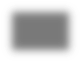 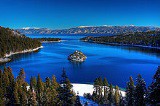 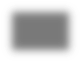 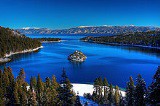 CSRC GBAR 2023 Tahoe Conference “A Strange New World: Can We Adapt?” Wednesday March 1, 2023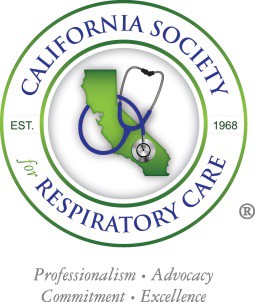 8:00am	Registration Opens9:00 -12:00 pm	Law and Professional EthicsKatie Sabato, MS, RCP, RRT-NPS1:00 pm – 1:30 pm	President’s Message – George Rice, RRT, RPFT, N-PS, BA1:30 pm – 2:25 pm	Active Shooter: A Frank DiscussionMarianne Shaw, RRT-NPS, MSHS2:30 pm – 3:25 pm	Equating Respiratory Care, Emotional Intelligence and Leadership SkillsMatthew Mendoza, MSRCL, RCP, RRT, RRT-ACCS, RRT-NPS, AE-C3:25 pm – 3:40 pm	BREAK------ 3:40 pm – 3:45 pm	Early Bird Raffle3:45 pm – 4:40 pm	When the Unthinkable Happens….The Gift of LifeKathryn Morrison-Bennallack, RRT BS, SCCM5:00 pm – 7:00 pm	Welcome ReceptionExhibits Open… Visit each vendor to earn 3 CEU’s7:00 pm	AdjournThursday, March 2, 20237:00 am – 8:30 am	**Breakfast with the Vendors **8:30a m – 9:25 am	Remote Patient MonitoringKrystal Craddock MSc, RRT, RRT-NPS, AE-C, RRT-ACCS, CCM9:30 am – 10:25 am	Pediatric RSV and High Flow Nasal Cannula UtilizationHeather Esparsa, MSRT, RRT, NPS 10:30 am – 10:45 am	Tahoe Student Awards  10:45 am – 11:00 am	====BREAK====11:00 am – 11:55 am	GAME SHOWGeorge Rice, RRT, RPFT, N-PS, BA12:00 pm – 12:55 pm	Updates in Interventional PulmonologyShawn Aghili, MD 1:00 pm – 2:30 pm	**Lunch with the Vendors**2:30 pm – 3:25 pm	Asthma Center Care of Excellence-ProgramChris Tjernagel,  3:30 pm – 4:25 pm	Standardized Assessment and HFNC Management of infants with BronchiolitisBrian J. Smith, MSc, RRT4:30 pm – 5:00 pm          Raffles, 50/50, and adjourn. Dinner on Your Own.Friday March 3, 20237:00 am – 8:30 am	**Continental Breakfast**8:30 am – 9:25 am	Video Assisted Thoracic Surgery (VATS)Murali Dharan, MD9:30 am – 10:25 am	TBDSpeaker10:30 – 11:25 am	Compassion in Clinical PracticeVanessa Walker, DO  11:30 am – 12:00 am	Luck of the Draw Raffle, 50/50 Raffle and Adjourn